Государственное бюджетное образовательное учреждение высшего профессионального образования «Красноярский государственный медицинский университет имени профессора В.Ф. Войно-Ясенецкого» Министерства здравоохранения и социального развития Российской Федерации ГБОУ ВПО КрасГМУ им. проф. В.Ф. Войно-Ясенецкого Минздравсоцразвития РоссииКафедра нервных болезней с курсом медицинской реабилитации ПОВВОДНАЯ ЛЕКЦИЯпо дисциплине «Спецпрактикум по коррекционно-развивающему обучению с супервизией»для специальности 030401  Клиническая психология (очная форма обучения)ТЕМА: «Формирование мозговой организации психических процессов в онтогенезе. Общее представление о методах нейропсихологического обследования детей. Вводная лекция»Заведующий кафедрой                       д.м.н., профессор Прокопенко С.В.Составитель:                                       д.м.н., профессор Прокопенко С.В.          Красноярск2014г.Тема: «Формирование мозговой организации психических процессов в онтогенезе. Общее представление о методах нейропсихологического обследования детей. Вводная лекция».Разновидность лекции: в интерактивной форме. Методы обучения: с запланированной обратной связью.Время: 2 (час.)Значение темы лекции Нейропсихологический метод занимает особое место в ряду научных дисциплин, обращенных к проблеме онтогенеза в норме и патологии. Только он позволяет оценить и описать те системно-динамические перестройки, которые сопровождают психическое развитие ребенка с точки зрения его мозгового обеспечения. Понять глубинные механизмы его психического статуса и спланировать адекватную онтогенезу именно этого, конкретного ребенка программу психолого-педагогического сопровождения Цели обучения: освоения учебной дисциплины «Спецпрактикум по коррекционно-развивающему обучению с супервизией» состоит в овладении знаниями психологической диагностики заболеваний, психологической помощи и восстановлению психических функций.Студент должен знать: закономерности формирования мозговой организации психических процессов, специфику детского мозга, строение, состав мозговых зон, вовлекаемых в работу нейрофизиологических функциональных систем;специфику нейропсихологического исследования детей и возможности использования их как в клинической практике, так и психолого-педагогической деятельности.Студент должен уметь:применять полученные знания при решении психолого-педагогических задач;квалифицировать затруднения, возникающие у детей в ходе учебной деятельности и прогнозировать успешность ребенка в различных видах деятельности, в том числе и обучении, на основе нейропсихологического анализа;организовывать нейропсихологическое обследование, коррекцию детей дошкольного и младшего школьного возраста. Студент должен владеть:категориальным аппаратом нейропсихологии детского возраста;навыками организации нейропсихологической диагностики, коррекции и реабилитации в детском возрасте.Место проведения лекции: ул. К.Маркса 34б, конф. зал.Оснащение лекции: таблицы, слайды, технических и электронные средства обучения, схемы.Хронокарта лекции Нейропсихология детского возраста — наука о формировании мозговой организации психических процессов. В последнее время она приобретает все большую популярность какметод синдромного психологического анализа дефицита психической деятельности у детей, связанного с той или иной мозговой недостаточностью (органической или функциональной) или несформированностью.Нейропсихологический метод действительно занимает особое место в ряду научных дисциплин, обращенных к проблеме онтогенеза в норме и патологии. Только он позволяет оценить и описать те системно-динамические перестройки, которые сопровождают психическое развитие ребенка с точки зрения его мозгового обеспечения. Но описать — это значит понять. Понять глубинные механизмы его психического статуса и спланировать адекватную онтогенезу именно этого, конкретного ребенка программу психолого-педагогического сопровождения.Ведь психические функции ребенка не даны ему изначально, они преодолевают длительный путь, начиная с внутриутробного периода. И этот путь отнюдь не прямая линия, он гетерохронен и асинхроничен: в какой-то момент начинается бурное и кажущееся «автономным» развитие определенного психологического фактора (фонематического слуха, избирательности памяти, координатных представлений, кинестезии и т. п.). При этом другой фактор находится в состоянии относительной стабильности, а третий — на этапе «консолидации» с совершенно, казалось бы, далекой от него функциональной системой. И самое удивительное состоит в том, что эти разнонаправленные процессы в определенные периоды синхронизируются, чтобы создать в совокупности целостный ансамбль психической деятельности, способный адекватно отреагировать на те требования, которые предъявляет ребенку окружающий мир, и прежде всего, социальное окружение.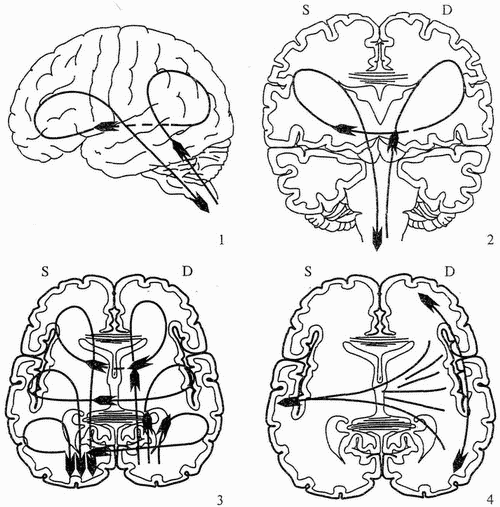 Рис. 1. Формирование мозговой организации психических процессов в онтогенезеОчевидно, что речь идет, по сути, о единой трехмерной модели, которая должна быть получена путем наложения приведенных плоскостных изображений друг на друга. Модель отражает тот факт, что формирование мозговой организации психических процессов в онтогенезе происходит от стволовых и подкорковых образований к коре головного мозга (снизу вверх), от правого полушария мозга к левому (справа налево), от задних отделов мозга к передним (сзади наперед). Апофеозом церебрального функционального онтогенеза являются нисходящие контролирующие и регулирующие влияния от передних (лобных) отделов левого полушария к субкортикальным.Но, к сожалению, все эти процессы станут попросту невозможными или искаженными, если не будет нейробиологической предуготованности мозговых систем и подсистем, которые их обеспечивают. Иными словами, развитие тех или иных аспектов психики ребенка однозначно зависит от того, достаточно ли зрел и полноценен соответствующий мозговой субстрат. При этом следует иметь в виду, что мозг — это не только известные всем кора, подкорковые образования, мозолистое тело и т. д., но и различные нейрофизиологические, нейрохимические и другие системы, каждая из которых вносит свой специфический вклад в актуализацию любой психической функции.Следовательно, для каждого этапа психического развития ребенка в первую очередь необходима потенциальная готовность комплекса определенных мозговых образований к его обеспечению. Но, с другой стороны, должна быть востребованность извне (от внешнего мира, от социума) к постоянному наращиванию зрелости и силы того или иного психологического фактора. Если таковая отсутствует — наблюдаются искажение и торможение психогенеза в разных вариантах, влекущие за собой вторичные функциональные деформации на уровне мозга. Более того, доказано, что на ранних этапах онтогенеза социальная депривация приводит к дистрофии мозга на нейронном уровне.Нейропсихологический метод является единственным на сегодняшний день валидным аппаратом для оценки и описания всей этой многоликой реальности, поскольку изначально разработан А.Р. Лурией и его учениками для системного анализа взаимодействия мозга и психики как взаимообусловливающего единства.Опыт нейропсихологического консультирования детей с отклоняющимся развитием доказал адекватность и информативность именно такого подхода к данному контингенту. Во-первых, практически однозначно решается дифференциально-диагностическая задача: в результате обследования выявляются базисные патогенные факторы, а не актуальный уровень знаний и умений. Ведь внешне и патохарактерологические особенности ребенка, и педагогическая запущенность, и первичная несостоятельность фонематического слуха могут проявляться одинаково — «двойка по русскому». Во-вторых, только нейропсихологический анализ такой недостаточности может вскрыть механизмы, лежащие в ее основе, и подойти к разработке специфических, особым образом ориентированных коррекционных мер. Подчеркнем это непременное условие: важен именно синдромный подход, иначе, как показывает опыт, неизбежны искажения, односторонность результатов, обилие артефактов.Предлагаемое в настоящем описании деление на «синдромы несформированности» и «синдромы дефицитарности» связано (методологически) с тем, что субкортикальные образования к концу первого года жизни ребенка практически завершают свое структурно-морфологическое развитие. Следовательно, строго говоря, начиная с этого возраста их состояние может обозначаться как «препатологическое», «субпатологическое», «патологическое», но никакие «несформированное». С точки зрения нейропсихологического языка описания «функциональная несформированность» может иметь место только там, где продолжается морфогенез той или иной мозговой структуры (например, для лобных долей мозга этот период продолжается до 12–15 лет).Перед тем как приступить к описанию схемы нейропсихологического обследования, отметим в самом общем виде несколько моментов, принципиальных для квалификации имеющейся у ребенка недостаточности.1. Психологу необходимо констатировать наличие или отсутствие у ребенка таких явлений, как:• гипо- или гипертонус, мышечные зажимы, синкинезии, тики, навязчивые движения, вычурные позы и ригидные телесные установки; полноценность глазодвигательных функций (конвергенции и амплитуды движения глаз);• пластичность (или, напротив, ригидность) в ходе выполнения любого действия и при переходе от одного задания к другому, истощаемость, утомляемость; колебания внимания и эмоционального фона, аффективные эксцессы;• выраженные вегетативные реакции, аллергии, энурез; сбои дыхания вплоть до его очевидных задержек или шумных «преддыханий»; соматические дизритмии, нарушение формулы сна, дизэмбриогенетические стигмы и т. п.Различные патофеномены такого круга, как и ряд иных, аналогичных, всегда свидетельствуют о препатологическом состоянии подкорковых образований мозга, что с необходимостью требует направленной коррекции. Ведь перечисленное, по сути, является отражением базального, непроизвольного уровня саморегуляции человека. Причем уровня во многом жестко генетически запрограммированного, т. е. функционирующего помимо воли и желания ребенка. Между тем полноценный его статус предопределяет во многом весь последующий путь развития высших психических функций (ВПФ). Это обусловлено тем, что к концу первого года жизни названные структуры практики чески достигают своего «взрослого» уровня и становятся точкой опоры для онтогенеза в целом.2. Необходимо отмечать, насколько склонен ребенок к упрощению программы, заданной извне; легко ли переключается он от одной программы к другой или инертно воспроизводит предыдущую. Выслушивает ли до конца инструкцию или импульсивно принимается за работу, не пытаясь понять, что же от него требуется? Как часто отвлекается он на побочные ассоциации и соскальзывает на регрессивные формы реагирования? Способен ли он к самостоятельному планомерному выполнению требуемого в условиях «глухой инструкции», или задание доступно ему только после наводящих вопросов и развернутых подсказок экспериментатора, т. е. после того, как изначальная задача будет раздроблена на подпрограммы.Наконец, способен ли он сам дать себе или другим внятно сформулированное задание, проверить ход и итог его выполнения; оттормозить свои не адекватные данной ситуации эмоциональные реакции? Положительные ответы на эти вопросы наряду со способностью ребенка оценить и проконтролировать эффективность собственной деятельности (например, найти свои ошибки и самостоятельно попытаться их исправить), свидетельствуют об уровне сформированности его произвольной саморегуляции, т. е. в максимальной степени отражает степень его социализации в отличие от тех базальных процессов, о которых говорилось выше.Достаточность перечисленных параметров психической деятельности свидетельствует о функциональной активности префронтальных (лобных) отделов мозга, прежде всего его левого полушария. И, хотя окончательное созревание этих мозговых структур растягивается по нейробиологическим законам до 12–15 лет, к 7–8 годам в норме уже имеются все необходимые предпосылки для их оптимального в соответствующих возрастных рамках статуса.Говоря о понимании ребенком инструкций и их выполнении, необходимо подчеркнуть, что первоочередной задачей является дифференциация первичных трудностей от тех (вторичных), которые связаны у него, например, с недостаточностью памяти или фонематического слуха. Иными словами, вы должны быть абсолютно убеждены, что ребенок не только понял, но и запомнил все вами сказанное относительно предстоящего задания.3. Как известно, развитие психических функций и отдельных их составляющих (факторов) протекает по законам гетерохронии и асинхронии. В этой связи в настоящем описании предлагается краткий обзор возрастной динамики («коэффициентов развития») наиболее важных психологических факторов. Опора на этот материал поможет исследователю оценить состояние того или иного функционального звена не вообще, а в соответствии с возрастными нормативами, которые были получены в ходе нейропсихологического обследования хорошо успевающих учеников массовых школ и дошкольных учреждений: обследовались дети от 4 до 12 лет. Обследование проводилось, естественно, по тестовым программам «Альбома», представленного в последней части данной книги.При исследовании двигательных функций было установлено, что различные виды кинестетического праксиса полностью доступны детям уже в 4–5 лет, а кинетического лишь в 7 (причем проба на реципрокную координацию рук полностью автоматизируется лишь к 8 годам).Тактильные функции достигают своей зрелости к 4–5 годам, в то время как соматогностические — к 6. Различные виды предметного зрительного гнозиса перестают вызывать затруднения у ребенка к 4–5 годам; здесь необходимо подчеркнуть, что возникающее иногда замешательство связано не с первичным дефицитом зрительного восприятия, а с медленным подбором слов. Это обстоятельство может обнаружить себя и в других пробах, поэтому крайне важно разделять эти две причины. До 6–7 лет дети демонстрируют затруднения при восприятии и интерпретации сюжетных (особенно серийных) картин.В сфере пространственных представлений раньше всех созревают структурно-топологические и координатные факторы (6–7 лет), в то время как метрические представления и стратегия оптико-конструктивной деятельности — к 8 и 9 годам соответственно.Объем как зрительной, так и слухоречевой памяти (т. е. удержание всех шести эталонных слов или фигур после трех предъявлений) достаточен у детей уже в 5 лет; к 6 годам достигает зрелости фактор прочности хранения необходимого количества элементов вне зависимости от ее модальности. Однако лишь к 7–8 годам достигает оптимального статуса избирательность мнестической деятельности.Так, в зрительной памяти ребенок, хорошо удерживая нужное количество эталонных фигур, искажает их первоначальный образ, разворачивая его, не соблюдая пропорции, не дорисовывая какие-то детали (т. е. демонстрирует массу параграфий и реверсий), путая заданный порядок. То же в слухоречевой памяти: вплоть до 7-летнего возраста даже четырехкратное предъявление не всегда приводит к полноценному удержанию порядка вербальных элементов, имеет место много парафазии, т. е. замен эталонов словами, близкими по звучанию или значению.Наиболее поздно из базовых факторов речевой деятельности созревают у ребенка: фонематический слух (7 лет), квазипространственные вербальные синтезы и программирование самостоятельного речевого высказывания (8–9 лет). Особенно отчетливо это проявляется в тех случаях, когда указанные факторы должны служить опорой для таких комплексных психических функций, как письмо, решение смысловых задач, сочинение и т. п.Отразив некоторые особенности развития нейропсихологических факторов в норме, остановимся на традиционной для нейропсихологии системе оценок продуктивности психической деятельности. В онтогенетическом ракурсе она прямо связана с понятием зоны ближайшего развития:«0» — выставляется в тех случаях, когда ребенок без дополнительных разъяснений выполняет предложенную экспериментальную программу;«1» — если отмечается ряд мелких погрешностей, исправляемых самим ребенком практически без участия экспериментатора; по сути «1» — это нижняя нормативная граница;«2» — ребенок в состоянии выполнить задание после нескольких попыток, развернутых подсказок и наводящих вопросов;«3» — задание недоступно даже после подробного многократного разъяснения со стороны экспериментатора.4. Следующее требование связано с необходимостью включения в нейропсихологическое обследование сенсибилизированных условий для получения более точной информации о состоянии того или иного параметра психической деятельности. К таковым относятся: увеличение скорости и времени выполнения задания; исключение зрительного (закрытые глаза)и речевого (зафиксированный язык) самоконтроля.Успешность выполнения любого задания в сенсибилизированных условиях (в том числе на следах памяти) в первую очередь свидетельствует о том, что изучаемый процесс у ребенка автоматизирован, а следовательно, помимо прочих преимуществ может быть опорой для ведения коррекционных мероприятий.Необходимым условием является также выполнение любых мануальных проб (двигательных, рисуночных, письма) обеими руками поочередно. В дальнейшем описании это оговаривается особо, но здесь хотелось бы подчеркнуть, что использование бимануальных проб приближается по информативности к дихотическому прослушиванию, тахистоскопическому эксперименту и т. п., а пренебрежение ими — к неадекватной квалификации имеющейся феноменологии.5. Во всех экспериментах, требующих участия правой и левой руки испытуемого, не следует оговаривать в инструкции, какой именно рукой начинать выполнение задания. Спонтанная активность той или иной руки в начале выполнения задания дает экспериментатору дополнительную, косвенную информацию о степени сформированности у ребенка мануального предпочтения. Эта же информация содержится в «языке жестов»: исследователь обязательно должен отмечать, какая рука «помогает» ребенку обогатить свою речь большей выразительностью.6. Большинство проб, представленных в «Альбоме», даны в нескольких вариантах. Это позволяет, с одной стороны, использовать ряд из них для динамического исследования, а с другой — подобрать тестовый вариант, адекватный возрасту ребенка.Задания должны чередоваться так, чтобы два идентичных (например, запоминание двух групп по 3 слова и запоминание 6 слов) не следовали одно за другим.7. Крайне важно как аксиому воспринимать тот факт, что ребенок всегда включен в целую систему межличностных и социальных взаимоотношений (родители, учителя, друзья и т. д.). Поэтому успешность вашего обследования (и последующей коррекции) однозначно будет коррелировать с тем, насколько полно будут представлены в нем соответствующие данные. В первую очередь это означает установление партнерского контакта с родителями, особенно с матерью ребенка. Именно она способна дать вам важнейшую информацию о его проблемах, а в последующем — стать одним из центральных участников коррекционного процесса.Глава 1. АНАМНЕСТИЧЕСКИЕ ДАННЫЕ И КЛИНИЧЕСКАЯ БЕСЕДА (ПРОТОКОЛ)Дата обследования __________________________________Ф.И.О. ребенка ___________________Число, месяц, год рождения____________________________Наличие фактора актуального и/или семейного левшества (правша, левша, амбидекстр, левшество в семье) ___________________________Жалобы родителей (законных представителей) _______________Отношение (реакции) ребенка к своим проблемам____________Наличие навязчивых вредных привычек____________________Состав семьи (члены семьи):____________________________Место работы родителей (образование, проф. статус):Мать__________________________________________Отец__________________________________________Социальная среда (ребенок воспитывается дома, мамой, бабушкой; посещает ясли, детский сад, школу; находится в детском доме и т. п.) _______Семейный анамнез: хронические заболевания (органы дыхания, сердечно-сосудистая система, желудочно-кишечный тракт, аллергические, эндокринные, онкологические, нервно-психические и др. заболевания), алкоголизм, профессиональные вредности, интоксикации, наркомания, склонность к депрессивным реакциям:Мать (материнская линия)_______________________________Отец (отцовская линия)______________________________Течение беременности: какая по счету____, возраст матери____, отца ____ в начале данной беременности.Предыдущие беременности закончились (медицинский аборт, выкидыш ранний, поздний, смерть ребенка, роды (лет назад))__________________Течение беременности — токсикоз (слабый или выраженный), анемия, нефропатия, инфекционные заболевания, резус-конфликт, отеки, повышенное АД, кровотечения, угроза выкидыша (срок), ОРЗ, грипп, медицинское лечение (амбулаторное, стационар):1-я половина беременности____________________________2-я половина беременности____________________________Роды: какие по счету___, на каком сроке (в срок, преждевременные, запоздалые) _________________________________________Самостоятельные, вызваны, оперативные (плановые, вынужденные)___Родовая деятельность началась: с отхождения вод, со схваток_______Родовспоможение: стимуляция, капельница, механическое выдавливание плода, щипцы, вакуум, кесарево сечение, наркоз ________________Длительность родов (стремительные, быстрые, затяжные, длительные, N ______________________________Длительность безводного периода_______ Шкала Апгар ________Ребенок родился в головном, ягодичном, ножном предлежании______Вес____, рост ребенка____. Ребенок закричал (сразу, после отсасывания слизи, после похлопывания, проводилась реанимация) __________Характер крика (громкий, слабый, запищал)_________________Цвет кожи (розовый, цианотичный, синюшный, белый)__________Имели место (обвитие пуповины вокруг шеи, короткая пуповина, узловая пуповина, кефалогематома, перелом ключицы, зеленые околоплодные вод и т. п.)___________________________________________Диагноз при рождении (родовая травма, асфиксия в родах (степень), пренатальная энцефалопатия, гипертензионно-гидроцефальный синдром, гипотрофия (степень) и т. п.) _________________________________.1-е кормление: на____сутки, грудь взял активно, вяло___________Выписаны из роддома на____ сутки, позже (из-за матери, ребенка, переведен в отделение недоношенных, больницу)___________________Стационарное лечение, заключение после стационара (лежал вместе с матерью, отдельно) _______________________________________Вскармливание до года: грудное до ___ мес, искусственное с ___мес, смешанное с__ мес.Развитие, характерное для ребенка до года: двигательное беспокойство, срыгивания (часто, редко), нарушение сна и бодрствования, др.__________Отмечались: гипер- или гипотонус, вздрагивания, тремор ручек, подбородка, «тянул голову назад», др. _____________________________Моторные функции: голову держит с___ мес, сидит с ___мес, ползает с ___ мес, ходит с____мес, ходит самостоятельно с ___мес.Речевое развитие: гуление с___мес, лепет с___мес, слова с__ мес, фраза с ___мес.До года переболел (простуды, инфекционные заболевания, аллергические реакции и др.)Лечение (амбулаторное, стационарное с матерью или отдельно)______Спец. лечение (массаж, седативное, микстура, др.) _______________Наблюдались ли трудности в овладении следующими навыками: пользование горшком, самостоятельная ходьба, самостоятельная еда, самостоятельное одевание/раздевание, автономное засыпание, др._________Причины трудностей: госпитализация, переезд, развод, рождение второго ребенка, смерть близких, др._________в возрасте______________Наблюдались ли энурез, энкопрез, специфические пищевые предпочтения, нарушения в двигательной сфере, расстройства сна, др. ____________в возрасте _________________________________________Перенесенные заболевания в течение жизни _________Травмы головы, сотрясение головного мозга, лечение (стационарное, амбулаторное) в возрасте __________________________________Операции_______________ в возрасте_________________Наблюдался у _________________с диагнозом _________________Снят с учета в_______. Состоит до настоящего времени________Детские учреждения посещает с ___лет. В настоящее время посещает _Посещение спец. детского сада _________________При адаптации имели место: повышенная возбудимость, протестные реакции (активные, пассивные), стал часто болеть, др. _________________Игровая деятельность: любил (не любил) играть с игрушками. Любимые игрушки, игры: _____________________________________Готовность к школе: не знал букв, читал по слогам, хорошо читал; считал до 3, 5, 10, больше, выполнял (не выполнял) арифметические действия; рисовать умел (не умел), плохо (хорошо), любил (не любил); хотел (не хотел) идти в школу__________________________________________Программа обучения: 1–4, 1–3, КРО, вспомогательная школа, речевая школа, др. ________________________________________Адаптация к школе__________________________________Интерес к учебе: имеется (не имеется), безразлично_____________Подпись СпециалистГлава 2. МЕТОДЫ ИССЛЕДОВАНИЯ ЛАТЕРАЛЬНЫХ ПРЕДПОЧТЕНИЙ§ 1. Опросник1. Какой рукой ты складываешь башню из кубиков, собираешь пирамидку?2. В какой руке держишь ложку во время еды?3. Какой рукой размешиваешь сахар в чае?4. Какой рукой держишь зубную щетку?5. Какой рукой причесываешься?6. Какой рукой рисуешь?7. Какой рукой режешь ножницами?8. Какой рукой пишешь?9. Какой рукой пользуешься ластиком?10. Какой рукой бросаешь камень, мяч?11. Какой рукой раздаешь карты?12. Какой рукой бьешь молотком?13. Какой рукой держишь ракетку при игре в теннис, бадминтон?Экспериментатор просит ребенка продемонстрировать каждый раз манеру исполнения. Общий результат подсчитывается по приведенной далее формуле.Каждая из нижеприведенных проб выполняется с промежутками в течении нейропсихологического обследования 5–6 раз; в результате подсчитывается коэффициент латерального предпочтения по формуле: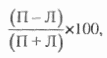 где П — правая (рука, глаз и т. д.), Л — левая. От (-10) до (+10) — результаты оцениваются как амбилатеральность; меньше (—10) как левостороннее почтение (соответственно доминантность в данной сфере правого полушария); больше (+10) — как правостороннее (доминантность левого полушария). Неоднократное тестирование необходимо, во-первых, для того, чтобы получить более достоверные результаты. Но главное, наши исследования показали различные нагрузки могут приводить к флуктуациям моторного и сенсорного предпочтений ребенка, что свидетельствует о недостаточной сформированности у него доминантности по руке, глазу и т. д.§ 2. Моторные асимметрииФункциональная асимметрия рук1. Переплетение пальцев рук, поза Наполеона, аплодирование. Инструкция (И.): «Сделай, пожалуйста, так». Экспериментатор (Эксп.) в течение одной секунды демонстрирует нужную позу. Ведущая рука оказывается сверху; в пробе «переплетение пальцев» сверху — большой палец ведущей руки.2. Измерение силы кисти каждой руки с помощью динамометра. Ведущая рука — сильнее.3. Измерение скорости выполнения любых мануальных заданий (теппинг, рисунок, письмо и т. д.) каждой рукой, затем обеими вместе. Ведущая рука действует быстрее.4. Проба Чернашека. Может проводиться с ребенком не младше 7 лет. Перед ребенком кладется чистый лист бумаги; в правую и левую руку дается по карандашуИ.: «Закрой глаза. Нарисуй, пожалуйста, одновременно: правой рукой (прикосновение к правой руке) — квадрат, а левой (прикосновение) — круг. Еще раз: квадрат (прикосновение), круг (прикосновение). Запомнил?»Затем под первой парой рисунков предлагается нарисовать по аналогичной инструкции следующую, например; «треугольник — квадрат», «крут — квадрат» и т. д. до восьми раз. При этом психолог достаточно громко приговаривает: «Быстрей, быстрей» (постукивает по столу) — и внимательно следит за тем, чтобы ребенок не открывал глаза, рисовал одновременно обеими руками и, желательно, с зафиксированным языком. Субдоминантная рука в этой пробе или повторяет движение ведущей, или демонстрирует запаздывающее выполнение задания.Функциональная асимметрия ног и тела1. И.: «Попрыгай на одной ноге». Используется ведущая нога.2. И.: «Какой ногой ты забиваешь гол в футболе?» Активная (в том числе толчковая) нога — ведущая.3. И.: «Закинь ногу на ногу». Ведущая нога сверху.4. И.: «Повертись, покрутись несколько раз». При вращении вокруг собственной оси предпочитается направление в сторону доминантной половины тела.§ 3. Сенсорные асимметрииФункциональная слухоречевая асимметрия1. И.: «Послушай, идут ли мои часы?» Ребенку прямо, по средней линии, даются часы или аналогичные тихо звучащие приборы. Предлагается поговорить по телефону. Для прислушивания ребенок пользуется ведущим ухом.2. И.: «Повтори, что я скажу». Эксп. шепотом произносит слово или фразу. Ребенок нагибается ближе ведущим ухом.3. Дихотическое прослушивание.Процедура состоит в том, что ребенок слушает через стереонаушники (с правого и левого уха одновременно) две разные серии слов; после каждой серии он воспроизводит слова, которые услышал.Этот разработанный D. Kimura и адаптированный на русский язык Е. П. Кок, широко распространенный и многократно описанный (Э.Г. Симерницкая, Б.С. Котик, 1978; Н.Н. Брагина, Т.А. Доброхотова, 1988; Б. С. Котик, 1992) метод, к сожалению, доступен не всем. Поэтому ограничимся представлением разработанной нами системы записи (протокола) и оценки получаемых результатов. Цифрами в протоколе отмечается порядок слов, в котором ребенок воспроизводит прослушанную серию слов; в центре — слова, которые отсутствуют среди эталонных.И так далее 10 серий слов. Затем наушники меняются местами; повторяется та же процедура.Помимо общепринятых критериев предлагается:а) наряду с традиционными Кпу (коэффициент правого уха), отражающим доминантность левого (правого) полушария или амбилатеральность полушарий по речи, и Кэфф(коэффициент эффективности) ввести коэффициент продуктивности — Кпр.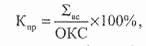 где Σвс — сумма верно воспроизведенных слов, а ОКС — общее количество тестовых слов;б) подсчет ошибок (с каждого уха), количество:литеральных и вербальных парафазии, контаминации, персевераций, реминисценций, привнесений (конфабуляций) новых слов,нарушений порядка воспроизведения слов-эталонов (в протоколе помечается цифрами);в) анализ динамических (процессуальных) характеристик дихотического прослушивания: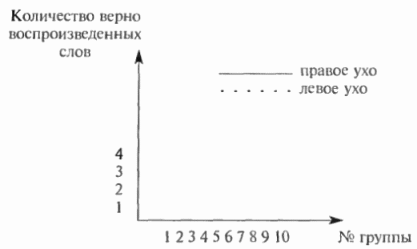 Функциональная зрительная асимметрия1. И.: «Прищурься одним глазом». Первым прищуривается неведущий глаз.2. И.: «Посмотри в калейдоскоп (в подзорную трубу)». Ребенку прямо, по средней линии, дается один из этих предметов. Для рассматривания используется ведущий глаз.3. И.: «Загороди линейкой лампу». Ребенку дается линейка (или что-то аналогичное), которой он должен загородить источник света. Тень при этом падает на ведущий глаз.Нейропсихологический аспект периодизаций возрастного развития Существует много теорий периодизации, различающихся по критерию выделения основного содержания разных периодов развития. Таким образом, основной проблемой периодизации является проблема выбора и определения общепризнанного ведущего критерия, который определяет развитие. В возрастной физиологии разработан ряд классификаций, основанных на морфологических и антропологических признаках. К этим признакам относятся рост, смена зубов, масса тела и др., изменение которых отражает преобразование метаболизма, происходящего в организме. Согласно международной классификации, выделяют: новорожденный период (1-10 дней); грудной возраст (11 дней — 1 год); раннее детство (1-3 года); первое детство (4-7 лет); второе детство (8-12 лет для мальчиков и 8-11 лет для девочек); подростковый возраст (13-16 лет для мальчиков и 12 -15 лег для девочек); юношеский возраст (17-21 лет для юношей и 16-20 лет для девушек). В педиатрической практике, наряду с морфологическими, учитываются и социальные критерии, которые предполагают наличие системы обучения и воспитания: младенческому возрасту (до 1 года) соответствует младший ясельный, или грудной; раннему и первому детству (от 1 года до 7 лет) — старший ясельный, или преддошкольный и дошкольный; второму детству — младший школьный; подростковому — старший школьный возраст (Психология развития, 2005). И. А. Аршавский полагает, что основным и существенным критерием, который должен быть принят при делении онтогенеза на отдельные периоды, является способ взаимодействия организма с соответствующими условиями среды в каждом из них, который определяется ведущей функцией в целостном функционировании организма. Понятие период соотносится с очерченным отрезком времени онтогенеза, в пределах которого особенности физиологических потребностей являются более или менее однозначными. В рамках периода могут быть выделены фазы, каждая из которых имеет свои особенности. Переход от одного периода к другому представляет переломный этап индивидуального развития (другие термины — критический период, критическая стадия). Каждый возрастной период характеризуется своими специфическими актами поведения, отражающими форму взаимодействия с определенными условиями среды. В основе осуществления специфических функций взаимодействия со средой в каждом возрастном периоде лежат свои доминантные механизмы. На переломном этапе происходит преобразование системы констелляций центральных звеньев, присущей предыдущему возрастному периоду, на новую, необходимую в последующем возрастном периоде. Переломными этапами определяется дискретность непрерывного в своем течении процесса онтогенеза. И. А. Аршавский исходит из «энергетического правила скелетных мышц», особенности функционирования которых определяют жизнедеятельность целого организма на всех его уровнях (ткани, органы). Специфика целостного функционирования организма определяется, таким образом, на основе двигательной деятельности ребенка. В раннем постнатальном возрасте выделяются следующие периоды. За неонатальным периодом (первые восемь дней) следует лактотрофный (до 5-6 месяцев), характеризующийся лактотрофной формой питания, а также появлением первой антигравитационной реакции (удерживание головки в вертикальном положении) до 2,5-3 месяцев и второй антигравитационной реакции (поза сидения) от 2,5-3 до 5-6 месяцев. Следующий период лактотрофной формы питания с включением детского питания (от 6-7 до 11-12 месяцев) связан с реализацией третьей антигравитационной задачи (поза стояния) и переходом на смешанную пищу. В течение этих периодов происходит изменение взаимодействия со средой за счет утраты ведущего значения такого критерия, как форма питания («задачей» которого было обеспечение роста и развития), и появления нового критерия — преобразование деятельности скелетной мускулатуры, в результате чего преобразуется физиологическое отправление органов, и организм начинает активно изменять свое отношение к среде. После реализации позы стояния следует следующий возрастной период — преддошкольный, или ясельный (от 1 года до 2,5-3 лет). В этом возрасте происходит освоение локомоторных актов в окружающей среде (ходьба, бег). Ж. Пиаже рассматривает возраст от 0 до 2 лет как период сенсомоторного интеллекта, в ходе которого формируются средства, позволяющие создавать схемы координации восприятия и движения. От 2,5-3 до 7 лет длится следующий, дошкольный период. «Биологическая и социальная» задача этого периода, помимо обеспечения дальнейшего роста и развития, состоит в обучении и подготовке к элементарным формам и навыкам социальной деятельности, которые понадобятся в следующих возрастных периодах и которые приобретаются в разнообразных формах игровой деятельности. Физиологическое значение игры заключается не только в развитии интеллекта, но и в увеличении нагрузки на скелетную мускулатуру. По Ж. Пиаже, возраст от 2 до 8 лет — это подпериод предоператорного интеллекта, входящий в период появления символической функции. С помощью символических средств субъект способен представить объекты в уме, схемы сенсомоторного уровня теперь представляются символически, их координация может осуществляться с помощью замещающей их символики — представлений. Начинает формироваться мышление. Период младшего школьного возраста (от 7 лет до 12-13 лет) характеризуется формированием соматотипа, сменой свободно проявляемой двигательной активности на состояние гипокинезии, игровой деятельности на формирование понятийной организации окружающей среды. Ж. Пиаже определял возраст 8-12 лет как подпериод конкретных операций, с помощью которых ребенок постигает связи, выходящие за пределы эмпирической констатации. С12-13 до 17-18 лет длится период старшего школьного возраста (подростковый, или период полового созревания), где происходит быстрое и бурное морфофизиологическое преобразование организма. Возрасту 12-14 лет, по Ж. Пиаже, соответствует период становления и достижения формальных операций, в ходе которого подросток научается действовать не только в окружающей реальной действительности, но и в отношении мира абстрактных возможностей. Следующие периоды онтогенеза — период стационарного состояния (до 50-60 лет) и период инволюции (Аршавский И. А., 1975; Пиаже Ж., 1994). Д. А. Фарбер считает, что в основу периодизации должны быть положены критерии, отражающие созревание центральных механизмов регуляции и контроля в ЦНС, которое позволяет формировать избирательные функциональные констелляции в соответствии с конкретной ситуацией и совершенствовать адаптацию к среде (Безруких М. М., Сонькин В. Д., Фарбер Д. А., 2002). Л. С. Выготский рассматривал границы этапов психического развития с точки зрения «кризисов», переломных периодов в жизни ребенка (кризис новорожденности, одного года, трех, семи, тринадцати лет), во время которых происходят основные, значимые перестройки, открывающие путь качественно новым этапам развития. Он полагал, что критерием периодизации должен быть объективный признак, который легко может определяться, как, например, смена зубов. Д. Б. Эльконин разработал теорию периодизации психического развития детей, основанную на категории «ведущая деятельность», в которой выделяет периоды, характеризующиеся разными видами ведущей деятельности. Младенчество (0-1 год) — непосредственно-эмоциональное общение со взрослым. Раннее детство (1-3 года) — предметная, манинулятивная деятельность (усвоение общественно выработанных способов действия с предметами). Дошкольный возраст (3-7 лет) — игровая и продуктивная деятельность. Младший школьный возраст (7-10 лет) — учебная деятельность. Затем наступает время подросткового возраста и юности, когда наиболее значимым становится поиск новых видов занятий вместе со сверстниками и, наконец, социальная активность, направленная на поиск перспективы жизненного пути. Ведущей деятельностью ребенка в младенчестве (0-1 год) является непосредственно-эмоциональное общение со взрослым. В раннем детстве (1-3 года) ведущей становится предметная, манипулятивная деятельность (усвоение общественно выработанных способов действия с предметами). Ребенок научается ориентироваться на постоянное значение предметов, закрепленное в человеческой деятельности. В составе предметной деятельности наиболее важное значение приобретает появление первых целеполаганий и собственно орудийных действий. Ранний возраст является сенситивным для овладения речью, в это время наиболее эффективно происходит усвоение речи. К концу 2-го года ребенок употребляет около 300 слов, к концу 3-го — 1500 слов. С 2 до 3 лет речь приобретает связный характер. Показ взрослым предметных действий вместе с речевыми указаниями ставит ребенка и взрослого в ситуацию общения. В 3 года происходит смена ведущей деятельности и переход в следующий возрастной период — дошкольный возраст. Предметная деятельность сменяется ведущей игровой и продуктивной деятельностью. В ходе игры идет воспроизводство системы взрослых, социальных отношений, в продуктивной — овладение рисованием, лепкой, конструированием. Новые задачи, стоящие перед ребенком, приводят к совершенствованию работы анализаторных систем. Так, в дошкольном возрасте отмечается значительное снижение порогов зрительной, слуховой, кожной и двигательной чувствительности. Возрастают острота зрения, тонкость различения цветов и их оттенков, развиваются фонематический и неречевой слух. Развитие восприятия стимулируется усвоением детьми сенсорных эталонов, служащих своеобразной меркой, позволяющей оценить особенности обследуемых объектов. На следующем этапе развития ведущей становится учебная деятельность детей, наступающая в возрасте 7 лет и длящаяся до 10 лет (младший школьный возраст). Основное новообразование этого возраста — появление отвлеченного словесно-логического и рассуждающего мышления, что перестраивает другие познавательные процессы, а также умение произвольно регулировать свое поведение и управлять им. В подростковом возрасте и юности на первый план выступают общение и совместная деятельность со сверстниками. На каждом из перечисленных этапов развития ребенок является объектом социального воздействия. Предмет, с которым взаимодействует ребенок, также социален по своим функциям и происхождению, а человек, с которым он общается, является носителем определенных способов употребления предметов и определенных смыслов человеческой деятельности. При этом сенситивностъ воздействия на ребенка на каждом этапе определяется возрастными возможностями его мозга, а содержание деятельности ребенка на каждом этапе развития — сформированностью и ролью тех или иных психических функций (Эльконин Д. Б., 1989). Таким образом, исследования психологов (Л. С. Выготский, А. Н. Леонтьев, Д. Б. Эльконин) и физиологов (И. А. Аршавский, Д. А. Фарбер) позволили на основе выделения его содержания ввести новую единицу анализа детского развития — возрастной период. В особенностях возрастного периода отражены преобразования, которые характерны для большинства представителей определенной культуры при сравнительно одинаковых социальных условиях. С точки зрения отдельной функциональной системы, возрастной период — это период стационарного ее существования в виде устойчивого сочетания созревших и созревающих компонентов и связей между ними. Созревшие компоненты выполняют ведущую роль в иерархии их взаимодействия. Нейрофизиологическое содержание периода в отношении структуры функциональной системы — дальнейшее созревание включенных в нее компонентов и связей между ними. Такое же устойчивое состояние в рамках возрастного периода характеризует и взаимодействие разных функциональных систем при ведущей роли той из них, которая соответствует наиболее активно формирующейся в данный период психической функции. Тот или иной тип иерархического сочетания функциональных систем определяет возможности деятельности ребенка в рассматриваемый возрастной период. Средовый фактор при этом обеспечивает более быстрое формирование тех или иных звеньев функциональных систем, подготавливая основу для очередной смены иерархии во внутри- и межфункциональных отношениях.
Внутри- и межсистемные связи на разных этапах онтогенеза Гетерохронии в становлении психических функций на разных возрастных этапах могут проявляться в возникновении новых внутри- и межсистемных координаций, а также в опережающем развитии той или иной психической функции. Также внутри- и межфункциональные отношения, связи могут быть разных типов и задают специфические, особые для данного возраста взаимодействия между различными элементами психических функциональных систем и между разными системами (психические новообразования). Так, для раннего онтогенеза и начальных этапов формирования психических функций и их компонентов характерна временная независимость функций, когда они существуют как бы по отдельности. Ассоциативные связи (по Н. А. Бернштейну — цепочки) также характерны для ранних этапов онтогенеза, но они позволяют объединить разномодальные ощущения в целое на основе пространственно-временной близости. Иерархические связи устанавливаются в ходе предметной деятельности и общения и характеризуются наличием ряда уровней в построении психических функций — ведущих и фоновых (Лебединский В. В., 1985). Мозговое обеспечение этих связей может быть связано с работой проекционных (первичных и вторичных, по А. Р. Лурия) зон — в первом случае, задней ассоциативной области — во втором случае и с ин- тегративной работой задней и передней ассоциативных зон, правого и левого полушарий — в третьем случае. В нормальном системогенезе эти связи отражают горизонтальную и вертикальную составляющие иерархической системы функциональной организации психических функций. Онтогенез психики как целостного образования, обеспечивающего адаптивные функции на соответствующих этапах развития, и генез отдельных психических функций не совпадают. Каждому возрастному периоду соответствует свой «набор» психических функций с определенным уровнем развития каждой из них. Пример описания качественных особенностей формирования психических функций можно найти у Л. С. Выготского, Д. Б. Эльконина. Д. Б. Эльконин (1989) в созданной им системе периодизации умственного развития отмечает, что умственный статус в младшем школьном возрасте характеризуется развитием наблюдательности и восприятия, памяти, мышления и воображения, которые тесно связаны друг с другом.   Но если в раннем детстве ведущим было развитие восприятия, в дошкольном — памяти, то в младшем школьном возрасте на первый план выходит мышление. К этому времени мышление прошло путь развития от практически-действенного к наглядно-образному и должно перейти к словесно-логическому, а затем в подростковом возрасте к гипотетико-рассуждающему. В связи с переходом мышления к словесно-логической форме память и восприятие претерпевают изменения, связанные с новым этапом развития. Память, ранее опиравшаяся на эмоциональные характеристики среды, начинает превращаться в смысловую; восприятие из анализирующего, ориентированного на очевидные признаки, превращается в синтезирующее, устанавливающее связи между признаками. Таким образом, благодаря переходу мышления на новую ступень становится возможной и перестройка всех остальных психических функций. Перестройки в связях между функциями протекают в определенной последовательности и обусловлены разным временем формирования психических функций с опережающим развитием одних по отношению к другим. Стадиальный подход к психическому развитию ребенка, с одной стороны, позволяет выделить целостные, качественно своеобразные этапы развития и, с другой стороны, подчеркивает постепенный, все более усложняющийся характер этого развития. Степень сформированности и характер взаимодействия психических функций, «обслуживающих» каждую стадию развития, определяются при этом теми задачами, которые возникают перед ребенком на соответствующем этапе онтогенеза.Сенситивный период Что определяет формирование наборов психических функций, специфичных для каждого этапа развития, и каковы механизмы их формирования? Механизм формирования таких наборов описывается с помощью понятия «сенситивных периодов» (Выготский Л. С., 1984; Ананьев Б. Г., 1980; Леонтьев А. Н., 1983; Лейтес Н. С., 1978). Н. С. Лейтес развивает идеи К. Д. Ушинского о своевременности обучения в соответствии с назревающей возможностью детского развития и Л. С. Выготского — о совпадении оптимальных сроков обучения с повышенной чувствительностью к определенным окружающим воздействиям в разные возрастные периоды (сенситивные периоды). Он считает, что понятие сенситивного периода является первостепенным для понимания возрастного развития ребенка. Неодинаковость чувствительности к определенным воздействиям в разные периоды детства выражается во временном повышении ее уровня и изменении ее направленности. Такое положение приводит к тому, что в определенные периоды возникают благоприятные условия для развития психики, психических функций в тех или иных направлениях, а затем такая возможность может постепенно или резко ослабевать. В физиологии развития такие периоды рассматриваются как наиболее чувствительные к «неадекватным» раздражителям, которые могут «повредить» организм (Аршавский И. А., 1975). Каждая психическая функция имеет свой цикл развития, сенситивный период своего быстрого формирования и период относительной замедленности формирования. Например, слуховое восприятие развивается значительно раньше, чем речепорождение. На первом этапе овладения речью главным является различение на слух акустических признаков слов, и речедвигательный компонент при этом отстает. Воспринимаемые на слух слова выступают в роли эталона, по которому формируется соответствие воспринимаемого звукового образа и артикуляционной схемы произносимого слова. Вопрос детерминации возрастной сенситивности сложен, но несомненно, что социальные влияния должны преломляться через внутренние условия развития и в том числе через анатомо-физиологическое созревание мозга ребенка (Лейтес Н. С., 1978). Морфогенез мозга, неравномерное созревание различных его структур может выступать, таким образом, наряду с средовыми влияниями, одной из составляющих становления психических функций. Сенситивные периоды несводимы только к морфогенезу мозга или только к социальным влияниям — они являются продуктом взаимопроникновения биологического и социального в целостном психическом развитии (Ананьев Б. Г., 1980). С нейропсихологической точки зрения сенситивность означает достижение теми или иными мозговыми центрами того уровня зрелости, при котором резко возрастает их чувствительность к соответствующим воздействиям среды. При наличии адекватных раздражений этих центров ускоряются темпы достижения ими функциональной зрелости, что, в свою очередь, приводит к активному формированию тех звеньев психических функций, которые обеспечиваются этими центрами.
Состав психологической функциональной системы и ее мозговая структура Сложный состав функциональных систем, обеспечивающих осуществление различных видов психической деятельности, должен меняться зависимости от изменения условий окружающей среды. Но в то же время в структуре функциональной системы должна присутствовать комбинация обязательных, жестких звеньев (Бехтерева Н. П., 1980), без которой невозможно ее существование. Чем определяется такой набор обязательных компонентов? Во-первых, необходимостью получения информации о том, в каких условиях осуществляется приспособительная деятельность. Для этого в состав функциональной системы должен быть включен набор афферентных (настраивающих) звеньев. С точки зрения мозговой организации — это различные структуры задних отделов мозга, являющиеся центральными отделами анализаторных систем (второй функциональный блок мозга), и афферентная часть подкорковых образований, связанная с активационными процессами, мотивационно- потребностной сферой человека, а также процессами внимания, памяти и эмоциями (первый функциональный блок мозга). Во-вторых, для осуществления приспособительной деятельности необходим набор эфферентных (осуществляющих) компонентов, то есть в любой функциональной системе есть та часть, которая позволяет осуществить определенные действия на основании полученной и переработанной информации. С точки зрения мозговой организации — это различные структуры передних отделов мозга, связанных с формированием программ поведения и их регуляцией в ходе выполняемой деятельности (третий функциональный блок мозга), а также эфферентная часть подкорковых образований, связанная с организацией и координацией выполняемых действий (первый функциональный блок мозга). Эфферентная часть ФС тесно связана с афферентной еще по одному основанию, обусловленному необходимостью постоянного контроля выполняемой деятельности.   Это положение обосновали П. К. Анохин в теории ФС и Н. А. Берн- штейн в исследованиях структуры движения. Так, Н. А. Бернштейном было показано, что движение не может быть обеспечено только эфферентными, двигательными импульсами, поскольку двигательный аппарат обладает большим количеством степеней свободы. Необходима постоянная коррекция движения афферентными импульсами, которые сигнализируют о положении движущихся конечностей в пространстве, о состоянии мышц. И для каждого действия существует свой набор ведущих афферентаций (зрительных, слуховых, кинестетических и др.), необходимых для выполнения этих действий. Таким образом, в состав ФС в качестве обязательных компонентов должны быть включены структуры, относящиеся к каждому из трех функциональных блоков мозга. Конкретный состав функциональной системы (то есть специфическое для каждой ФС сочетание афферентных и эфферентных звеньев) определяется предметным содержанием той деятельности, которую выполняет человек. Известно, что характеристикой произвольного действия является его предметно-временной характер. «Предметность действия задается тем, что различные действия, во- первых, удовлетворяют некоторую жизненно важную потребность субъекта и, значит в определенных своих параметрах жестко задаются этой жизненной необходимостью, а во-вторых, развертываются во внешнем мире и, чтобы быть успешными, вынуждены отвечать по своему строению свойствам этого мира» (Гордеева Н. Д., Зинченко В. П., 1982. — С. 30). Это означает, что структура выполняемого действия жестко связана со смысловым содержанием объекта, на который она направлена, а функциональная система, связанная с таким действием, должна при любых условиях включать в свой состав компоненты, обеспечивающие выполнение разных звеньев этого предметного действия. Временная характеристика подразумевает, что действие разворачивается во времени, и это определяет последовательный, сукцессивный характер включения в работу тех или иных звеньев функциональной системы. Это означает, что ФС не является застывшим, статичным образованием, а представляет собой динамическую, меняющуюся во времени структуру, с помощью которой всегда достигается инвариантный конечный результат. Методологически это означает, что исследование и сравнительный анализ различных видов психической деятельности должны в первую очередь отталкиваться от ее результативной части. Конкретные условия, в которых выполняется деятельность, определяют, как и с привлечением каких средств она может быть осуществлена. Они, таким образом, обусловливают вариативную часть функциональной системы, изменения которой зависят от изменения этих условий. Следовательно, в функциональной системе должен быть инвариантный, обязательный набор звеньев, без которых невозможно достижение результата (жесткие звенья) и которые ориентированы на предметное содержание выполняемой деятельности. Здесь же должен быть и набор вариативных звеньев, меняющихся в зависимости от условий выполнения предметной деятельности (гибкие звенья). Один и тот же человек может написать свое имя правой или левой рукой. Выполнение действия той или иной рукой определяет вариативное участие в нем разных отделов моторной коры, но участие выше лежащих отделов моторной области, обеспечивающих предметно-временную характеристику выполняемого действия, остается неизменным. С нейропсихологической точки зрения работа функциональной системы должна оцениваться по двум основным параметрам. Первый из них — структурный, предполагает оценку того, какие компоненты входят в структуру функциональной системы. С точки зрения работы мозга это означает описание тех мозговых отделов (с соответствующими нервными механизмами), которые консолидированы в функциональную систему. Второй — содержательный, связан с определением того, какое психологическое содержание вносит каждый компонент функциональной системы в ее общую работу, за какой психический процесс он отвечает в общей структуре психической функции. Напомним, что в теории системной динамической локализации корковых функций А. Р. Лурия соотношение этих двух параметров описывается с помощью понятия «нейронсихологический фактор». Важнейшая задача нейропсихологии детского возраста — раскрыть на основе рассматриваемых в нейропсихологии методологических принципов адекватность использования основных понятий теории функциональных систем и системогенеза при описании закономерностей структурно-функционального созревания мозга, а также нормального и аномального формирования психических функций. Анализ структуры функциональной системы, иерархии внутрн- и межфункциональных связей позволяет оценивать специфику новообразований психического развития, характеризующих разные этапы онтогенеза или разные виды патологии мозга. Для этого необходимо рассмотреть вопрос о том, как принципы работы и формирования функциональных систем реализуются вморфо- и функциогенезе мозга, а также в генезе психических функций и психической деятельности.

Морфо- и функциогенез мозга (структурно-функциональное созревание мозга) Структурно-функциональное созревание мозга следует понимать как процесс возрастных изменений в морфологии и функциях как отдельных структур, так и всего мозга в целом. При этом количественные преобразования, или «рост», указывают па увеличение размеров элементов, структур; качественные преобразования, или «развитие», — на их дифференцировку, структурные перестройки, то есть содержательные преобразования, приводящие к функциональной специализации. Дифференцировка рассматривается как процесс, приводящий к появлению конкретных специализаций в ранее малоспециализированных структурах и явлениях (Безруких М. М., Сонысин В. Д., Фарбер Д. А., 2002; Марютина Т. М„ 2005). 4.1. Морфогенез мозга Морфологическое созревание мозга определяется по таким показателям, как размеры и диффереицировапность по клеточному составу всего мозга и отдельных его частей. Кроме этого, оценивается способ организации различных частей мозга, нейронных ансамблей и нейронов, а также характер взаимосвязи между ними. Вес мозга, как общий показатель изменения нервной ткани, составляет при рождении 371 г (у мальчиков) и 361 г (у девочек) и увеличивается соответственно до 1353 и 1230 г к моменту полового созревания (рис. 4.1 Е. Д. Хомская приводит данные для европейской популяции, которые составляют 1375 г (у мальчиков) и 1245 г (у девочек). Максимальное увеличение веса мозга приходится на первые годы жизни (табл. 4.1), увеличение веса замедляется в 7-8 лет, и максимальный вес достигается у мужчин в 19-20 лет. у женщин — в 16-18 лет (Клоссов- ский В. Н., 1949; Ляпидевский С. С., 1965). Так, вес головного мозга новорожденного составляет примерно 30 % от веса взрослого человека, к двум годам — 70 % и к шести годам — 90% (Берк Л. Е., 2006). Таблица 4.1 Увеличение веса мозга по годам Возраст Мальчики Девочки Коэффициент увеличения по отношению к исходному весу Мальчики Девочки 2 года 1011 896 2,7 2,5 3 года 1080 1000 2,9 2,7 4—6 лет 1305 1140 3,5 3,2 8-16 лет 1353 1230 3,6 3,4   4.1.1. Функциональные блоки мозга Дифференциация систем мозговой коры происходит постепенно, и это приводит к неравномерному созреванию отдельных мозговых структур, входящих в три функциональных блока мозга. При рождении у ребенка практически полностью сформированы подкорковые образования и близким к завершению является созревание проекционных областей мозга, в которых заканчиваются нервные волокна, идущие от рецепторов, относящихся к разным органам чувств (анализаторным системам), и берут начало моторные проводящие пути. Указанные области выступают материальным субстратом всех трех блоков мозга. Но среди них наибольшего уровня зрелости достигают структуры первого блока мозга (блока регуляции активности мозга). Во втором (блоке приема, переработки и хранении информации) и третьем (блоке программирования, регуляции и контроля деятельности) блоках наиболее зрелыми оказываются только те фрагменты коры, которые относятся к первичным полям, осуществляющим’при- ем приходящей информации (2-й блок) и выступающим выходными воротами двигательных импульсов (3-й блок) (Лурия А. Р., 1973). Другие зоны коры, обеспечивающие сложную переработку информации как в пределах одного анализатора, так и идущую от разных анализаторов, к этому времени не достигают еще достаточного уровня зрелости. Это проявляется в маленьком размере входящих в них клеток, недостаточном развитии ширины их верхних слоев (выполняющих ассоциативную функцию), в относительно маленьких размерах занимаемой ими площади и недостаточной миелинизации их элементов. Затем в период от 2 до 5 лет идет активное созревание вторичных, ассоциативных полей мозга, часть которых (вторичные гностические зоны анализаторных систем) находится во втором блоке, а также в третьем блоке (премоторная область). Эти структуры обеспечивают процессы перцепции в пределах отдельных модальностей и выполнение последовательности действий. Следующими созревают третичные, ассоциативные поля мозга: сначала заднее ассоциативное (теменно-височно-затылочная область, ТПО) и затем, в последнюю очередь, переднее ассоциативное (префронталь- ная область) поле. Третичные поля занимают наиболее высокое положение в иерархии взаимодействия различных мозговых зон, и здесь осуществляются самые сложные формы переработки информации. Задняя ассоциативная область обеспечивает синтез всей входящей разномодальной информации в надмодальное целостное отражение окружающей субъекта действительности во всей совокупности ее связей и взаимоотношений. Передняя ассоциативная область отвечает за произвольную регуляцию сложных форм психической деятельности, включающую выбор необходимой, существенной для этой деятельности информации, формировании на ее основе программ деятельности и контроль за правильным их протеканием. Таким образом, каждый из трех функциональных блоков мозга достигает полной зрелости в разные сроки и созревание идет в последовательности от первого к третьему блоку. Это путь снизу вверх — от нижележащих образований к вышележащим, от подкорковых структур к первичным полям, от первичных полей к ассоциативным. Повреждение при формировании какого-либо из этих уровней может приводить к отклонениям в созревании следующего в силу отсутствия стимулирующих воздействий от нижележащего поврежденного уровня.

Читать далее: http://vprosvet.ru/biblioteka/morfogenez-mozga/
Центр психологической помощи ПросветЭлементный состав коры В созревании коры выделяют два процесса, характеризующих изменения на уровне коры и на уровне отдельных клеток. Первый — это рост коры, идущий за счет увеличения расстояния между нейронами и их миграции к месту конечной локализации от места «рождения», то есть за счет образования волокнистого компонента (роста дендритов и аксонов). Второй — дифференцировка ее нервных элементов, созревание разных типов нейронов. Выработка нейронов происходит в эмбриональном периоде (их производство практически завершается к концу второго триместра беременности): сформированные нейроны передвигаются к месту своей постоянной локализации, где из них будут образованы части головного мозга. После занятия нейронами соответствующего места начинается их дифференциация по специфическим функциям, которые они будут выполнять. Скорость роста коры определяется развитием отростков нейронов и синаптических контактов с другими клетками и во всех областях мозга наиболее высока в первые два года жизни ребенка, но в разных зонах наблюдаются собственные темпы роста. К 3 годам происходит замедление и прекращение роста коры в проекционных, к 7 годам — в ассоциативных отделах (Семенова Л. К. и др., 1990; Берк Л. Е., 2006). Максимальные темпы дифференцировки и роста клеток коры головного мозга наблюдаются в конце эмбрионального и в начале постнатального периода, затем процессы менее выражены. У трехлетних детей клетки уже значительно дифференцированы, а у восьмилетнего — мало отличаются от клеток взрослого человека (Клосовский В. Н., 1949). В пределах коры раньше всего созревают пирамидные клетки, передающие сигнал с периферии нервной системы в центр (афферентные нейроны) и из центральной нервной системы на периферию (эфферентные нейроны), а позже всего — интернейроны или вставочные нейроны, образующие локальные сети, взаимодействие различных клеток (Шеперд К., 1987). Дифференцировка вставочных нейронов начинается в первые месяцы после рождения, наиболее активно проходит в возрасте от 3 до 6 лет и окончательно завершается в передней ассоциативной области к 14 годам (Безруких М. М. и др., 2002). Степень развития и дифференцировки нейронов,’образования синаптических связей имеет важное значение для функционирования мозга, а также играет определенную роль в последующем проявлении способностей индивидуума (Шаде Дж., Форд Д., 1976; Goldman- Rakis P. S„ 1987; Строганова Т. А. и др., 1998). Развитие нейронов сопровождается увеличением волокнистого компонента (отростки нейронов), с помощью которого формируются синапсы. Активное образование синапсов — контактов между нервными клетками — происходит от рождения до двух лет, и их количество в этот период у детей больше, чем у взрослого человека. Для выживания нейронов при формировании синапсов важную роль играет их стимуляция. В тех из них, которые подвергаются активной стимуляции, появляются новые синапсы, и они вступают во все более сложные системы коммуникаций в коре головного мозга. Нейроны, лишенные активной стимуляции, погибают. Активный период созревания любой области мозга сопровождается гибелью большого числа нейронов (запрограммированной гибелью клеток), которые не оказались задействованными. Переизбыток синапсов связан также с тем, что многие из них выполняют сходные функции, и это гарантирует приобретение необходимых для выживания навыков. Сокращение синапсов переводит излишние нейроны в «резерв», который может быть использован на более поздних этапах развития. К семи годам их число уменьшается до уровня, свойственного взрослому. Более высокая синаптическая плотность в раннем возрасте рассматривается как основа для усвоения опыта (Марютина Т. М., 1996; Kolb В., е.а., 1997; Строганова Т. А. и др., 1998). Избыточность синапсов создает основу для формирования любых видов связей, которые имели место в видовом опыте. Из них далее сохранятся только те, которые необходимы для развития в конкретных условиях. Классические исследования II. Флексига показали, что процесс миелинизации1, по завершении которого нервные элементы готовы к полноценному функционированию, проходит неравномерно в разных зонах коры. Миелинизация, являющаяся одним из главных критериев созревания, начинается и завершается раньше в тех областях, которые связаны первично с восприятием сенсорной информации (сенсомоторной, зрительной, слуховой) или осуществляют связь с подкорковыми структурами, то есть филогенетически более старыми структурами. В филогенетически более новых структурах, обеспечивающих внутрикорковые, ассоциативные связи, этот процесс начинается позже и затягивается на длительный срок (Клоссовский В. Н., 1949; Лурия А. Р., 1973; Kolb В., е.а., 1997). Миелинизация начинается в ряде структур до рождения (с четвертого месяца беременности), в других непосредственно перед рождением и, в-третьих, после рождения (табл. 4.2) В таких структурах, как пре- и постцентральная извилины, шпорная борозда и прилежащие к ней отделы коры, гиппокамп, крючковидная извилина, средняя треть свода, поперечные височные извилины, су- бикулум, миелинизация начинается еще до рождения. В ряде других структур, к которым относятся обширные отделы коры, образование миелина начинается непосредственно перед рождением. И наконец, в третьей группе структур (средняя и нижняя лобные извилины, нижняя теменная долька, средняя и нижняя височные извилины, часть сводчатой извилины) миелинизация начинается после рождения (ШадеДж., Форд Д., 1976). Завершается она в двигательных, чувствительных корешках (спинномозговой нерв), зрительном тракте в первый год после рождения; Миелинизация — образование вокруг нервного волокна слоя миелина, величина которого прямо влияет на скорость проведения нервного импульса по волокну пирамидном тракте, постцептральной извилине — в 2 года; преиентральной извилине — в 3 года; слуховых путях, лобио-мостовом пути — в 4 года; ретикулярной формации — в 18 лет; ассоциативных путях — в 25 лет. Это означает, что в первую очередь созревают те нервные пути, которые играют наиболее важную роль на ранних этапах онтогенеза (Бадалян Л. О., 1984, 1987).

Читать далее: http://vprosvet.ru/biblioteka/sostav-kory-mozga/
Центр психологической помощи ПросветСтруктурное созревание Структурное развитие (ансамблевая организация) коры связано сформированием нейронных ансамблей (нервных центров). Американский физиолог В. Маунткасл рассматривает в качестве основного принципа, в соответствии с которым формируется структура коры головного мозга, ансамблевый тип ее организации. Концепция В. Маунткасла базируется на ряде отправных точек. Рассмотрим их. Во-первых, кора головного мозга представляет собой совокупность многоклеточных ансамблей, состоящих из нейронных колонок, функциями которых являются получение и переработка информации (афферентный путь от рецепторов). В каждой колонке содержится около ста вертикально связанных нейронов всех слоев коры. Кроме этого, в колонке есть нейроны, которые получают входные сигналы от подкорковых структур, от других областей коры, и нейроны, которые передают выходные сигналы от колонки к подкорковым образованиям, другим областям коры и иногда к клеткам лимбичес- кой системы. Колонки различаются по источнику получаемых сигналов и по мишеням, к которым направляются сигналы от них. Во-вторых, несколько однотипных по функциям ансамблей могут объединяться на основе межколончатых связей в более крупную единицу — модуль, осуществляющий более сложную переработку информации. В-третьих, модули работают в составе обширных петель, по которым информация не только передается из колонок в кору и подкорковые образования, но и возвращается обратно. Таким образом, модуль выступает как основная единица переработки информации. Модули объединяются в большие группы, которые называют первичной зрительной, слуховой или двигательной корой. Большие группы связаны между собой и представляют части широко разветвленной по всей коре сети, которые могут входить в состав различных систем, соответствующих конкретным психическим функциям (Маунткасл В., 1981; Блум Ф. и др., 1988). Созревание структурной организации коры в онтогенезе связано с ростом нейронов, образованием их отдельных объединений и формированием ассоциативных связей между ними. К моменту рождения удельный вес нейронов в коре превышает удельный вес волокнистых структур (отростков нейронов). К 5-6 годам удельный объем волокон значительно увеличивается в связи с развитием ассоциативных связей и преобладает в большинстве отделов коры, за исключением лобного полюса, где его увеличение происходит после 10-12 лет. Периоды наиболее выраженных изменений клеточного (цитоар- хитектоника) и волокнистого (фиброархитектоника) компонентов, определяющих созревание ансамблевой организации коры большого мозга, выглядят следующим образом. Вес компоненты нейронных ансамблей новорожденных характеризуются структурной незрелостью. В течение первого года происходят типизация формы и увеличение размеров нейронов, развитие внутриансамблеиых связей по вертикали. К 3 годам четко сформированы гпездные группировки нейронов и вертикальные пучки волокон. К 5-6 годам усложняется система связей по горизонтали. К 12-14 годам все болыпе нарастает роль волокнистого компонента коры, усложняются внутри- и межансамблевые связи по горизонтали. Достигают высокого уровня дифференцировки все типы интернейроноп. К 18 годам ансамблевая организация коры по основным параметрам своей архитектоники достигает уровня взрослых. Наиболее долгое созревание идет в лобной области — до 20 лет. Структурные преобразования нейронных ансамблей от рождения до 20 лет осуществляются в различных областях коры по единому принципу, но в разные сроки. В то же время в конкретные возрастные периоды рост и дифференцировка многих компонентов из различных областей коры могут происходить синхронно (Развитие мозга ребенка, 1965; Семенова Л. К. и др., 1990).

Читать далее: http://vprosvet.ru/biblioteka/strukturnoe-sozrevanie/
Центр психологической помощи ПросветТопография мозга Извилины и борозды определяют общую площадь поверхности коры, которая у взрослого человека достигает 2200-2600 см2. Все извилины и борозды мозга существуют к моменту рождения, но рисунок борозд еще не достигает высокой степени сложности и носит «схематичный» характер. Последнее вскоре исчезает, и через год после рождения в организации борозд и извилин появляются различия за счет появления небольших безымянных борозд, которые меняют общую картину распределения основных борозд и извилин. Различия в скорости роста и созревания полушарий определяют индивидуальное своеобразие в степени сложности их поверхности к определенному возрасту (Шаде Дж., Форд Д., 1976). Уже после 11-12-й недели внутриутробного развития развивающиеся борозды начинают делить полушария на отделы, различимые у взрослых, определяя тем самым анатомическую локализацию функциональных областей. В то же время, по-видимому, существует, как отмечают Дж. Шаде и Д. Форд, большая индивидуальная вариабельность структурной локализации (Шаде Дж., Форд Д., 1976). Установлено, что двигательные зоны созревают быстрее сенсорных, низшие сенсорные центры раньше, чем соответствующие корковые зоны (Шеперд К., 1987). Также отмечается неравномерность созревания различных областей мозга. Теменная область является сложной структурой, состоящей из постцеитрального (поле 3-е — первичное), верх] re -темен но го (поля 1-е, 2-е, 5-е, частично 7-е — вторичные, ассоциативные поля) и нижне-те- менного (поля 39-е, 40-е — третичные поля) отделов. Она обеспечивает, при специфическом вкладе каждой из се частей, работу кожно-ки~ нестетического анализатора, который связан с разными видами кожной чувствительности, осязанием, мышечно-суставным чувством, и выступает базисом в формировании схемы собственного тела, артикуляции, тонких предметных движений. Морфологическое оформление этих отделов мозга начинается в период внутриутробного развития. Формирование структур, отвечающих за кожную рецепцию, заканчивается, в основном, в течение 1-2 года, за тактильную рецепцию — к 2-3 годам. Ширина первичного поля (постцентральная область) достигает максимального уровня к концу 1 года, вторичных полей – к 3 годам и в дальнейшем изменяется незначительно. К 12 годам ширина коры стабилизируется. Индивидуальная изменчивость по ширине наиболее выражена в период 1-8 лет. От рождения и до 20 лет нейроны этой области претерпевают значительные изменения: увеличиваются их размеры, особенно в первые семь лет, меняются форма, характер ветвления (Семенова Л. К. и др., 1990). Первый год жизни рассматривается как оптимальный возраст для формирования сенсорной базы последующего развития. В этот период осуществляется развитие моторных и кинестетических зон, а также формируется их связь со зрительно-осязательными процессами (Александрян Э. А.. 1972). Нижне-теменная зона граничит с теми участками постцентрального отдела, где представлены рука и лицо, и поэтому связана с интеграцией сложных форм предметных и речевых действий, которые осуществляются под контролем зрения и требуют опоры на ориентировку в пространстве. Значительные морфофункциональные сдвиги наблюдаются здесь в 2 года и в 7 лет, что является выражением возрастающей роли разных типов сложных движений и действий в жизни ребенка (Развитие мозга ребенка, 1965). Затылочная область состоит из первичных, проекционных (17-е), вторичных (18-е и 19-е) полей мозга и обеспечивает работу центрального звена зрительного анализатора. Развитие нервных структур периферического и центрального звена зрительного анализатора начинается еще во внутриутробном развитии. Ширина коры в затылочной области изменяется от рождения до 20 лет, но наиболее сильный ее рост происходит в течение первого года жизни. Наиболее активный рост коры в первичных и непосредственно прилегающих к ним вторичных полях (17-е, 18-е) зрительного анализатора происходит до 3 лет, в выше расположенных вторичных полях (19-е) — до 7 лет. После 8 лет рост коры в ширину относительно стабилизируется (Семенова Л. К. и др., 1990). По другим данным, первичные поля зрительного анализатора приближаются по размерам к взрослому к 4 годам, а ассоциативные — к 7 годам, и наиболее интенсивный рост коры идет в первые два года (Развитие мозга ребенка, 1965). К моменту рождения клетки коры затылочной области имеют основные признаки, соответствующие особенностям каждого поля. В дальнейшем происходит дифференциация клеточных элементов и к 5-7 годам они приобретают специфическую форму, характерную для взрослых людей, хотя их размер продолжает увеличиваться до 16 лет. Соответствующий взрослому состоянию размер, в зависимости от типа нейронов, достигается к 8-12 и 13-16 годам. Созревание клеток затылочной области происходит медленнее, чем в моторной и постцентральной области, но быстрее созревания клеток в таких зонах мозга, как теменная и лобная. Структурные преобразования в зрительной коре большого мозга в постнатальном периоде протекают неравномерно по срокам и темпам в различных полях. Наиболее выраженные изменения цито- и фибро- архитектоники зрительной коры проходят в 1-й год, в 3 года, в 5,7,12- 13 лет (Развитие мозга ребенка, 1965; Семенова Л. К. и др., 1990). Созревание первичных (41-е) и вторичных (42-е, 22-е) полей височной области, связанной с работой слухового анализатора, также проходит неравномерно. Развитие первичных полей заканчивается к 2 годам, а ассоциативных полей — к 7 годам. После рождения наиболее важным этапом является возраст 2 года, когда височная область ребенка по размерам начинает приближаться к величине височной области взрослого человека. После 2 лет наблюдается некоторое замедление в процессе роста и развития клеток коры, ширины коры. К 7 годам величина поверхности коры височной области ребенка почти соответствует размерам коры взрослого человека (Развитие мозга ребенка, 1965). В задних отделах больших полушарий, на стыке височной, теменной и затылочной областей, находится третичное поле (верхнетеменные 7-е и 40-е, нижнетеменное — 39-е, средневисочные 21-е и 37-е поля). Оно представляет собой заднюю ассоциативную область (зона ТПО), являющуюся зоной «перекрытия», взаимодействия разных анализаторных систем, и обеспечивает сложные, надмодальные интегра- тивные функции. Здесь наиболее поздно наступает полная дифферен- цировка коры и происходят наиболее значительные морфологические перестройки, связанные с несинхронным развитием слоев, подслоев и цитоархитектоники в различных полях. В первые два года жизни ширина полей увеличивается в два раза и к 7 годам (ширина полей увеличивается в три раза). От 8 до 12 лет рост коры в ширину в левом полушарии более интенсивен, чем в правом (Семенова Л. К. и др., 1990). В целом, структурные преобразования в разных полях задней ассоциативной области коры осуществляются неравномерно по темпам роста и дифференцировки. Выделены периоды наиболее выраженных преобразований: 1 год; 2-3 года; 6-7 лет; 9-10 лет; 15-16 лет и 18- 20 лет (Васильева В. А., 2004). Рост клеток всех типов наиболее активен до 2 лет. Основные количественные и качественные изменения в цито- и фиброархитектонике нолей височно-теменно-затылочной подобласти происходят до 20 лет с выраженными сдвигами в 2 года и в 6-7 лет (Семенова Л. К. и др., 1990). Лобные доли включают в свой состав моторные и премоторные (моторные) и префронтальные (немоторные) отделы. Моторный и премоторный отделы наряду с теменной областью обеспечивают работу двигательного анализатора. Прецентральная часть моторной области (4-е поле) выполняет функцию первичного поля. Отсюда осуществляется иннервация разных групп мышц на периферии, остальные части моторной области — функцию вторичных полей, а префронтальный отдел — функцию третичной или передней ассоциативной области. В первые два года постнатального периода более интенсивно развиваются моторные отделы лобной области по сравнению с префронтальными. Наиболее активное созревание двигательной коры идет в первый год жизни ребенка и продолжается в моторном поле до 3 лет, в верхней премоторной области — до 5 лет и в нижней премоторной области — до 8 лет (Шумейко Н. С., 2004). В целом моторная область приобретает структуру, сходную со взрослыми, в 2-4 года, а премоторная область — к 7 годам (Развитие мозга ребенка, 1965). Префронтальный отдел является наиболее поздно созревающей частью мозга и обеспечивает регуляцию всех видов психической деятельности человека. Значимые этапы микроструктурных изменений ансамблевой организации префронтальных отделов лобной области приходятся на 1 год, 3 года, 5-6 лет, 9-10 лет, 12-14 лет, 18-20 лет. «Специфически человеческие» поля, относящиеся к речевой деятельности, дифференцируются на поздних этапах, и их дифференцировка продолжается после 7 лет. Возраст 7 лет — критический, так как в этот период многие поля лобной области достигают максимального развития, а в других и позднее наблюдается большой подъем в развитии (Развитие мозга ребенка, 1965; Семенова Л. К. и др., 1990). Ряд авторов на основе сопоставления данных об увеличении веса мозга, размеров черепа и изменении нервной активности выявили отдельные периоды ускоренного развития лобных долей мозга. В возрасте 3-4 месяцев наблюдается первый такой отрезок, в это время ребенок начинает дотягиваться до окружающих его предметов. Следующее ускорение возникает примерно в 8 месяцев, когда ребенок начинает ползать и искать спрятанные предметы, затем в 12 месяцев, когда наблюдается значительное улучшение в поиске предметов. Промежуток между 1.5 и 2 годами коррелирует с бурным развитием речи. Период между 3 и 6 годами сопровождается последовательным вовлечением речи в качестве средства планирования действий. Последующие периоды активности лобных долей мозга в 9, 12, 15 и 18-20 лет связывают с разными фазами совершенствования мышления (Берк Л. С., 2006).

Читать далее: http://vprosvet.ru/biblioteka/topografiya-mozga/
Центр психологической помощи ПросветМозолистое тело, содержащее комиссуральные волокна, через которые осуществляется связь между двумя полушариями мозга, заметно увеличивается в объеме к 7 годам. Миелинизация мозолистого тела начинается в конце первого года жизни. От трех до шести лет происходит быстрый его рост, который сменяется медленным увеличением мозолистого тела вплоть до периода взрослости (Берк Л. Е., 2006; Развитие мозга ребенка, 1965). Созревание головного мозга ряд авторов предлагают рассматривать в трех измерениях: вертикальном, горизонтальном и латеральном. Вертикальное измерение отражает созревание по оси «подкорковые структуры — кора», горизонтальное — по оси «задние — передние отделы мозга», латеральное — по оси «правое — левое полушарие мозга». Принципы гетерохронности и целостной, системной работы мозга подразумевают, что динамика созревания мозга по этим осям различается и что в каждый возрастной период в обеспечении психических функций могут участвовать разные мозговые зоны. Таким образом, анализ мозгового состава функциональных систем и особенностей их функционирования на разных этапах онтогенеза необходимо проводить с позиции результирующей оценки гетерохронного созревания по всем трем осям. По вертикальной оси приоритет в созревании законно принадлежит подкорковым образованиям, поскольку с ними связана работа центров, обеспечивающих витальные функции организма (активационную, дыхательную, сердечную и т. д.), связанные с первичными формами адаптации к среде. По горизонтальной оси в первую очередь созревают структуры, относящиеся к первичным, проекционным зонам разных анализаторных систем (сенсорные и моторные), обеспечивающие возможность получения информации и простейшие формы реагирования ребенка на внешнюю среду. Наличие преимущества в созревании мозговых структур по латеральной оси в настоящее время не определено с достаточной ясностью. Существуют теории, предполагающие исходную эквипотенциальность полушарий, и теории, предполагающие наличие латерализации к моменту рождения. В целом, на формирование асимметрий могут оказывать влияние генетические факторы, физические воздействия внутриутробного генеза, влияния среды (стрессы), культуральные влияния (Марютина Т. М.,2005). Существуют также некоторые теории, объясняющие более раннее созревание правого полушария особенностями формирования различных органов в эмбриогенезе. Более раннее формирование левосторонних органов (например, системы кровоснабжения) требует контроля со стороны нервной системы (НС). В соответствии с принципом опережающего развития это должно привести к более раннему созреванию и включению в функциональные системы правополушарных компонентов НС. Те системы, которые формируются в онтогенезе позже (например, речевая система), используют еще незанятые, левополушарные компоненты НС, что приводит к доминированию по речи левого полушария (Мосидзе В. М. и др., 1986). Процессы морфологического созревания выражаются, таким образом, в постепенном и неодновременном достижении морфологической зрелости нервными элементами, мозговым образованиями: полями, областями, блоками, находящимися в разных частях мозга. По мере созревания тех или иных мозговых структур происходит их дифференциация, выражающаяся в появлении определенной морфологической специфичности (цитологические различия, специфика нейронных ансамблей, полей). Как можно расценивать рассмотренные особенности морфологического созревания мозга с точки зрения мозговой основы новообразований, которые отражают психическое созревание и специфичны в разные возрастные периоды? В каждый возрастной период имеет место специфическое сочетание зрелых и созревающих мозговых структур. В соответствии с принципом минимального обеспечения, ФС может состоять из структур, компонентов, не достигших окончательного уровня зрелости. Они объединяются в еще не совершенную, но полноценную по составу и выполняемой функции систему. Иерархическое взаимодействие между компонентами определяется тем, какие из них достигли определенного уровня зрелости и могут взять на себя ведущую роль в ФС. Принцип фрагментации органа будет означать, что на текущем этапе развития ведущую роль возьмет на себя наиболее зрелая мозговая структура, входящая в состав функциональной системы. На следующем этапе онтогенеза она передаст ведущую роль другой структуре, которая к этому времени достигнет соответствующей зрелости. Мозговые структуры, консолидирующиеся в конкретные ФС, становятся мозговой основой разных психических функций. Учет разной морфологической зрелости этих структур может лежать в основе нейропсихологической оценки как общего состояния конкретных психических функций, так и состояния их отдельных звеньев. В выполнение различных видов деятельности могут вовлекаться разные психические функции, и успешность выполняемой деятельности будет обусловлена характером существующих на текущий момент межсистемных (межфункциональных) связей. Наиболее сформированные функции играют ведущую роль в этих взаимодействиях, что и определяет специфику конкретной деятельности и поведения в целом в разные возрастные периоды. С точки зрения нейропсихологического подхода материальная основа новообразований на разных этапах возрастного развития будет определяться сочетанием зрелых и созревающих звеньев и характерных внутрисистемных и межсистемных взаимодействий. Содержание новообразований будет зависеть от тех психических процессов (на внутрисистемном уровне) и тех психических функций (на межсистемном уровне), которые выполняют ведущую роль на данном этапе развития. Возможности новообразований будут предопределять доступные формы поведения.
Функциогенез мозга В процессе эволюции мозга выделяются два стратегических направления, определяющих его функциональные возможности. Первое связано с максимальной готовностью организма к будущим условиям существования. Для этого необходим большой набор врожденных инстинктивных реакций, пригодных на все, возможные для вида, случаи жизни. Набор этих реакций связан, прежде всего, с витальными функциями: питанием, размножением, защитой. И как правило, неожиданное и резкое изменение условий среды приводит к гибели организма (это характерно, например, для мира насекомых). Второе направление эволюции, реализованное у млекопитающих, связано с тем, что врожденные инстинктивные формы реагирования дополняются рядом других реакций, основанных на индивидуальном опыте. Это делает поведение менее определенным и шаблонным, в поведении все большее место занимают исследовательские, ориентировочные реакции. А для этого требуется все большее количество мозгового вещества с все большим количеством тех или иных функций. Появление новых функциональных возможностей происходит при увеличении размеров коры больших полушарий мозга. Именно эти отделы мозга являются наиболее приспособленными для приобретения индивидуального опыта. Таким образом, принцип кортикализации функций делает возможным непрерывное совершенствование поведения. В то же время способность к индивидуальному обучению осложняет выживание организма в раннем возрасте. До того момента, пока не наступило обучение, организм плохо приспособлен к выживанию. Здесь возникает дилемма — чем больше врожденных реакций, тем короче период детства, тем меньше способность к приобретению индивидуального опыта. Человек занимает в эволюционном ряду особое место: новорожденный ребенок очень беспомощен, а период его детства занимает самое продолжительное время в животном мире. В то же время у человека самая высокая способность к приобретению индивидуального опыта, то есть обучению, а с нейрофизиологической точки зрения — к образованию новых функциональных связей мозга. Изучение развивающегося мозга показывает, что ребенок обладает набором первичных автоматизмов, обеспечивающих его витальные функции, прежде всего связанных с актом сосания и регуляции мышечного тонуса. В то же время ряд других функций находится в рудиментарном состоянии, например зрительное и слуховое восприятие (Бадалян Л. О., 1987). Это означает, что функциональные возможности мозговых структур также формируются разными темпами. Уровень функциональной зрелости различных отделов коры, постепенно и гетерохронно созревающих в онтогенезе, определяется: а) степенью и характером их вовлечения в поведение; б) особенностями их взаимодействия, то есть межцентральной интеграции на разных этапах развития ребенка (Фарбер Д. А., 1990). 4.2.1. Три блока мозга Если рассматривать функциональное созревание трех блоков мозга, то можно обратиться к гипотезе S. В. Morgan (1988), согласно которой предполагается, что сначала идет созревание блока глубоких структур, отвечающих за активационные процессы (первый функциональный блок мозга). Они оформляются морфологически и функционально в первый год жизни и создают основу для всего дальнейшего интеллектуального развития. Затем созревают первичные сенсорные и моторные зоны мозга. Оформляясь к моменту рождения, они также становятся полностью функциональными в течение первого года жизни и создают основу для сенсомоторной стадии развития. Созревание вторичных сенсорных и моторных зон мозга осуществляется в период от 2 до 5 лет, что создает условия для научения в пределах отдельных модальностей и соответствует дооперационному периоду развития, то есть такому периоду, когда в мышлении ребенка начинают формироваться различные схемы действия. Указанные первичные и вторичные зоны входят в состав второго и третьего функциональных блоков мозга. Следующим идет созревание третичной, теменно-височно-затылочной зоны, представляющей заднюю ассоциативную область, входящую во второй функциональный блок мозга. Ее созревание дает возможность перехода на стадию конкретных операций, когда в состав интеллектуальной деятельности ребенка включается выполнение простых операций и систем простых операций. Последними, в возрасте от 12 до 14 лет, созревают префронтальные отделы лобных долей, составляющие переднюю ассоциативную область мозга и относящиеся к третьему функциональному блоку мозга. Их созревание создает условия для перехода мышления на стадию формальных операций (Марютина Т. М., 1996). В качестве критериев, позволяющих оценить функциональное развитие мозга, выделяют рефлекторные, биоэлектрические и собственно поведенческие показатели. 4.2.2. Рефлекторная деятельность Анализ рефлекторной деятельности показал, что в последние сроки пренатальной жизни и в период новорожденности у человека формируются многообразные генетически обусловленные врожденные рефлексы. Наибольшей выраженностью в ранний постнатальный период жизни отличаются рефлексы, вырабатываемые на кожные, проприоцептивные, обонятельные и вкусовые раздражения, вызываемые с соответствующих контактных анализаторов. В последующие стадии происходит становление новых врожденных рефлексов с дистантных анализаторов. Среди них особое значение имеет развитие ориентировочного рефлекса (Волохов А. А., 1975). Появление новых видов рефлексов (особенно в первый год жизни) сопровождается редукцией, угасанием первичных автоматизмов. Эти процессы (обновление и редукция) сбалансированы. Преждевременное угасание лишает фундамента вновь появляющиеся функции, задержка редукции мешает образованию новых реакций, приводит к застреванию на каком-либо уровне развития. Л. О. Бадалян иллюстрирует это положение на примере двигательного развития. Например, у ребенка есть первичный иозотонический автоматизм (обеспечивает поддержание определенного положения частей тела), влияющий на мышечный тонус в зависимости от положения головы в пространстве. К концу второго — началу третьего месяца он угасает и уступает место новым формам регуляции тонуса мышц, связанным со способностью удерживать голову. Если этого не происходит, наблюдается цепочка патологических явлений. Невозможность удерживать голову приводит к нарушению развития зрительного восприятия и вестибулярного аппарата. Из-за недоразвития вестибулярного аппарата не вырабатывается способность к распределению тонуса мышц, обеспечивающего акт сидения. В итоге нарушается вся схема двигательного развития (Бадалян Л. О., 1987). Редукция не означает полного исчезновения автоматизма, а подразумевает его включение в более сложные функциональные ансамбли. Самыми ранними условными рефлексами являются интероцептивные (например, на время кормления), которые вырабатываются у 5-6-дневных младенцев. Временные связи на экстероцептивные раздражения вырабатываются лишь с 3 месяцев, и только к 9-10 месяцам известное значение для ребенка приобретают комплексы экстероцептивных раздражителей. К 10-12 месяцам возникают адекватные реакции на словесные раздражители. В дошкольном возрасте имеется четко выраженное преобладание роли 1 -й сигнальной системы, а влияние формирующейся 2-й сигнальной системы проявляется слабо. Лишь с 7-8 лет слово приобретает главенствующее значение среди других раздражителей (Кольцова М. М. и др., 1975).

Читать далее: http://vprosvet.ru/biblioteka/funkciogenez-mozga/
Центр психологической помощи ПросветПоведенческие показатели Существуют нормативные данные, определяющие, в каком возрасте у ребенка формируются те или иные поведенческие навыки. Критериями оценки выступают показатели развития моторики, речи, восприятия, самообслуживания, игры, мышления и др. Анализ нормативных данных показывает постепенный гетерохронный характер развития различных навыков, постепенное усложнение различных форм поведения, реализуемых ребенком (Скворцов И. А. и др., 2002). Генез психических функций будет рассмотрен в следующей главе. Для нормального психического развития в разные возрастные периоды необходимо полноценное совместное функционирование разных зон мозга, формирующее его интегративную активность. Необходимой ведущей предпосылкой для этого является морфологическая зрелость соответствующих отделов нервной системы. «Формирование в онтогенезе системной деятельности мозга определяется как структурным созреванием областей коры, в особенности ее переднецентральных отделов, так и организацией функциональных связей. Структурное созревание корковых областей, формирование их нейронных ансамблей обеспечивает совершенствование и специализацию осуществляемых в этих областях операций» (Фарбер Д. А., 1990. – С. 144). Данные по морфологическому и функциональному созреванию мозга, таким образом, подтверждают гетерохронный принцип формирования целостной работы мозга. Проявляется он в существовании различий в сроках и темпах морфологического и функционального созревания как между разными областями коры, так и между разными структурами в пределах одной области мозга. Не одновременно устанавливаются также и связи между разными отделами мозга. Можно сделать ряд выводов, касающихся анатомического и функционального созревания мозга в ходе индивидуального развития человека на основе использования понятий «функциональная система» и «системогенез». 1. Общая морфологическая архитектура мозга ребенка, которая выступит в последующем мозговой основой функциональных систем, обеспечивающих психические процессы, складывается к моменту рождения ребенка или на ранних этапах онтогенеза. При этом часть элементов в этой архитектуре уже функционирует, другая часть еще только предуготована к определенному типу функционирования. В этом реализуется принцип опережающего развития морфологических структур (более раннее морфофункциональное созревание одних структур по сравнению с другими). Также на начальных стадиях постнатального онтогенеза формируется основа единой системы распределения активности мозга, «каркас», связывающий разные отделы мозга в целостную динамическую систему и создающий почву для включения различных мозговых центров в функциональные системы. 2. В дальнейшем формирование функциональных систем идет по двум направлениям. Первое — морфофункциональное созревание входящих в функциональные системы отделов мозга, то есть достижение изначально мало дифференцированными, различными элементами системы определенного уровня функциональной зрелости и вследствие этого дифференциация работы этих элементов. Гетерохронность при этом определяет темпы развития и дифференциации различных элементов. Второе — изменение иерархии связей между входящими в функциональные системы отделами мозга. Смена иерархии связей между элементами внутри функциональной системы и во взаимодействии разных функциональных систем приводит к качественным внутрисистемным и межсистемным перестройкам, которые понимаются как переход на новый этап возрастного развития. Например, хватательный рефлекс возникает при наличии тактильных ощущений в руке, то есть ведущую роль в осуществлении движения играют тактильные афферентации и изолированная работа двигательной системы. Позже, после смены иерархии во взаимодействии сенсорной и моторной систем, ведущую роль берут на себя зрительные афферентации, и это позволяет ребенку строить движение в отношении дистантно расположенных объектов, ребенок протягивает руку к нужному предмету. Другой известный пример, ребенок мыслит припоминая (опора на наглядный образ), а взрослый припоминает размышляя (опора на анализ и синтез). 3. Развитие различных областей мозга происходит неравномерно. Первыми к моменту рождения ребенка созревают подкорковые образования. В корковых отделах мозга сначала оформляются зоны, относящиеся к работе анализаторных систем (задние отделы мозга). Более позднее и постепенное созревание присуще ассоциативным отделам коры и связям между различными областями мозга. И наиболее медленный темп развития характерен для лобных отделов мозга, функцией которых являются произвольная регуляция и интеграция различных мозговых зон в целостные функциональные системы (передние отделы мозга). Правополушарные структуры начинают формироваться раньше, чем левополушарные (Семенова Л. К. и др., 1990; Фарбер Д. А. и др., 1988,1990,1997,1998; Еремеева В. Д., Хризман Т. П., 1998). 4. Принцип гетерохронного развития можно наблюдать и в формировании различных анализаторных систем. Так, еще в эмбриогенезе закладываются анатомические предпосылки для наиболее раннего становления кожно-кинестетического и двигательного анализаторов, что указывает на их приоритетную и базисную роль в развитии психики ребенка. Первоначально рядом расположенные отделы коры, входящие в анализаторные системы, берут на себя сходную (сенсорную) функцию. Затем происходит постепенная дифференциация функций разных отделов мозга. 5. Существует определенная хронология созревания различных отделов мозга. В ней можно выделить возрастные пики, связанные с достижением зрелости у целого ряда мозговых структур. Наиболее значительные из них приходятся на первые два года и на возраст 6-7 лет. 6. Переход от общей, генерализованной формы активации мозга к избирательной, специфической, подразумевающей наличие произвольной регуляции деятельности, происходит в 7-10 лет. 7. Мозг достигает морфологической зрелости в целом к 18-20 годам.




№ п/пЭтапылекцииПродолжи-тельность (мин)Содержание этапа1.Организация лекции3Проверка посещаемости и внешнего вида обучающихся2.Формулировка темы и целей10Озвучивание преподавателем темы и ее актуальности, целей лекции3. Представление плана лекции3Максимально – 5-6 пунктов плана4.Раскрытие учебных вопросов по теме лекции50Изложение основных положений лекции 5.Краткие выводы7Краткие выводы по теме лекции6.Ответы на вопросы10Даются ответы на вопросы обучающихся 6.Контроль знаний по итогам лекции5Проведение экспресс-анкетирования обучающихся7.Рекомендуемая литература2Предлагается список литературы для самостоятельной работы студентов по теме лекции (основная, дополнительная и электронные ресурсы)Всего:Всего:90Эталонные слова (левое ухо)Привнесенные словаЭталонные слова (правое ухо)12 3том пень лев пятьзев сыр мяч сонзер дом3 12дуб роль путь мирком лак дед печьгром мяч1 34 2суп день мед типдом сиркит шеф тон пыльЭталонные слова (левое ухо)Привнесенные словаЭталонные слова (правое ухо)Жук лев сук гол2 3 41сок зуб мячдочь сон медь лоб32 4 51боль чад суп мельчас мей зуброг вес кот цепь1 2 3бред грязь флаг снегтрюк скот март крест